基隆市107年度性別歧視防治宣導活動實施計畫翻轉性別刻板印象，你我一起來依據：教育部國民及學前教育署107年度友善校園學生事務與輔導工作計畫辦理。目的：（一）厚植性別平等教育資源，推動性別平等教育，建立無性別歧視之教育環境。（二）藉由影片欣賞、繪本導讀等方式讓家長們了解生活中常見的性別刻板印象，提升家長對性別刻板印象之覺察力及敏銳度，以協助子女破除性別刻板印象，讓性別平等教育更落實於生活中。三、辦理單位：指導機關：教育部國民及學前教育署主辦單位：基隆市政府/基隆市家庭教育中心承辦學校：基隆市立尚仁國民小學四、辦理日期：107年11月3日(六)上午8：45(報到)五、辦理地點：聖光學青中心(基隆市中正區信二路296-1號2樓/順發3C樓上)六、參加對象：  本市各公私立國民中小學及市立高中學生家長，預計120人。七、時間表：八、報名時間與方式：    (一)請於107年10月19日(五)前，依下述方式完成報名。     (二)以校為單位，傳真(傳真：2432-4089)家長報名表並寄word檔，檔名用校名+報名表+日期，ex：尚仁國小報0930ciciboy3388@gmail.com報名。九、本案聯絡人：尚仁國小教導處黃冠勳主任(24311708#10)。十、經費：教育部國民及學前教育署或市政府相關經費項下補助。十一、辦理本案有功人員由本府核定後辦理敘獎事宜。十二、本計畫經教育部國民及學前教育署核定後實施，本府得適時修正之。簡單老師之自我介紹~~歡迎大家踴躍參加~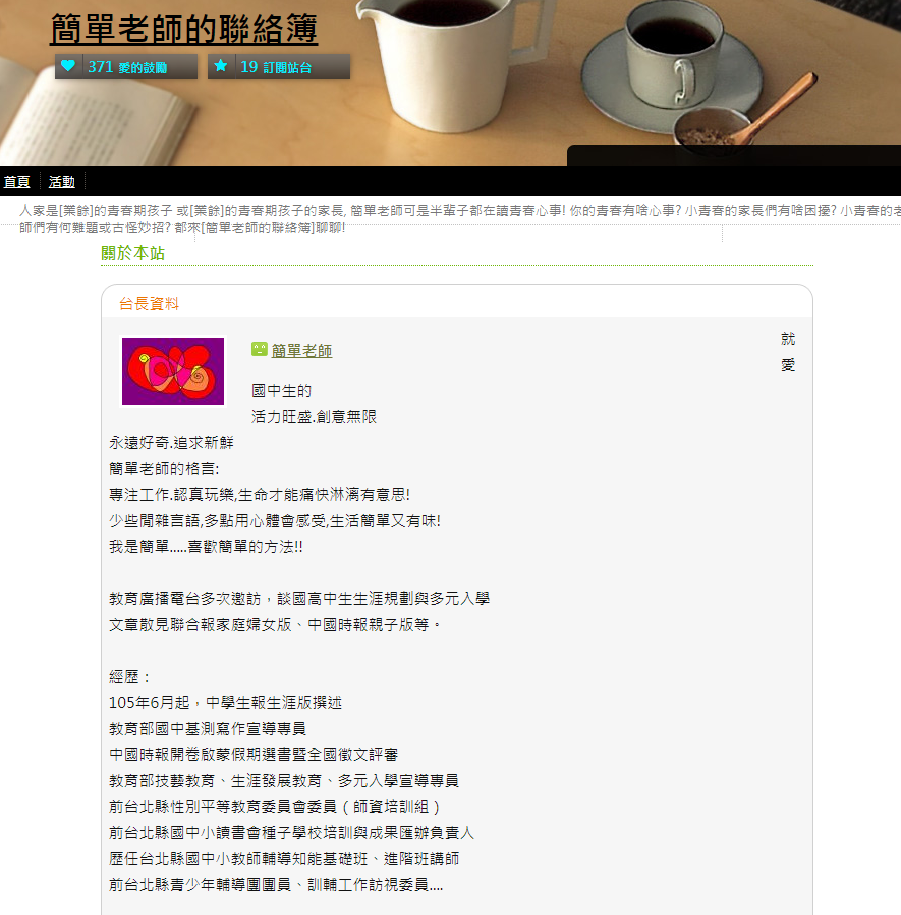 基隆市107年度性別歧視防治宣導活動實施計畫翻轉性別刻板印象，你我一起來活動報名表備註：報名人數不限，表格不足請自行延伸。學校名稱：                 學校聯絡人：               聯絡電話：報名信箱：請將本表傳真報名2432-4089並寄word檔，檔名用校名+報名表+日期，ex：尚仁國小報名表0930至ciciboy3388@gmail.com報名。時間活動內容主持/主講8:45~9:00報到尚仁國小/家庭教育中心9:00~10:30翻轉性別刻板印象，你我一起來(影片欣賞/繪本導讀暨議題討論)簡單老師10：30~10：40休息尚仁國小/家庭教育中心10:40~11:30引導討論與交流分享簡單老師    11:30-賦歸項次家  長  姓   名聯絡電話範例黃尚仁091588888812345